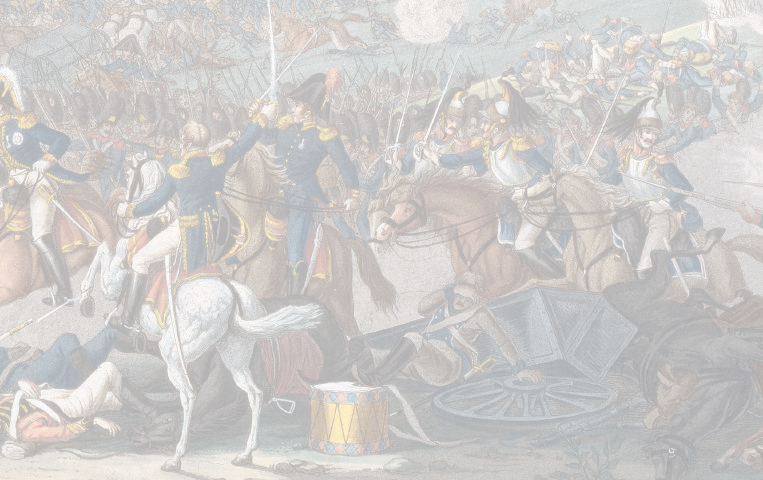 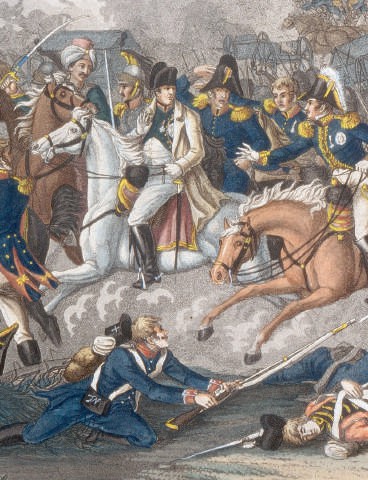 Fuite de Napoléon dans la bataille de Belle Alliance le 18 juin 1815 par Johann Lorenz II Rugendas (1755-1826) © Paris, musée de l’Armée, dist. RMN-GPOrganisées par le Comité de liaison des associations dix-neuviémistes (CL 19), en partenariat avec le musée de l’Armée et le musée de la Vie romantique, avec le soutien de la Société des études romantiques et dix-neuviémistes (SERD), du Centre de Recherche en Histoire du XIXe siècle (Paris I-Paris IV), du Centre Norbert Elias (Equipe HEMOC) et du LASLAR (Université de Caen).Comité scientifiqueJacques-Olivier Boudon, Professeur d’histoire contemporaine à l’université Paris-Sorbonne et Président de l’Institut NapoléonGérard Gengembre, Professeur émérite de littérature française à l’Université de CaenDavid Guillet, Directeur adjoint du musée de l’Armée, chargé de la politique scientifique et culturelleNatalie Petiteau, Professeur d’histoire contemporaine à l’université d’Avignon24 mars 2016, Auditorium Austerlitz du musée de l’Armée9h00 Mot d’accueil par le Directeur adjoint du musée de l’Armée, David Guillet Introduction : Jacques-Olivier Boudon et Gérard GengembreRegards sur la bataille9h30 Jacques-Olivier Boudon, Professeur d’histoire contemporaine à l’Université Paris-SorbonneWaterloo relu par Napoléon9h50 Jean-Marc Largeaud, Professeur d’histoire contemporaine à l’Université François RabelaisLes leçons de Waterloo10h10 Bruno Colson, Professeur d’histoire contemporaine à l’Université de NamurClausewitz et Waterloo10h30 Questions et pauseAvec la participation active et le soutien de :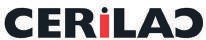 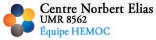 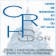 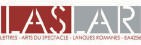 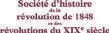 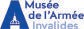 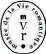 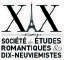 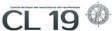 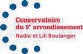 La mémoire de Waterloo11h10 Philippe Raxhon, Professeur d’histoire contemporaine à l’Université de LiègeWaterloo au cœur de la Grande Guerre11h30 Bernard Degout, Directeur de la Maison ChateaubriandWaterloo dans les Mémoires d’outre-tombe11h50 Claude Schopp, Président de la Société des Amis de DumasLes deux passages de Napoléon à Villers-Cotterêts dans les Mémoires d’Alexandre Dumas12h10 Questions12h45-14h15 DéjeunerRécits historiques, récits littéraires14h30 Charles-Eloi Vial, conservateur au département des manuscrits de la Bibliothèque nationale de FranceDe l’histoire au roman : Waterloo dans les manuscrits14h50 Jean-Claude Yon, Professeur d’histoire à l’Université de Versailles-Saint QuentinWaterloo au théâtre15h10 Éric Henriet, président de la Fondation de l’Université Paris-SudWaterloo et l’uchronie : une histoire d’amour qui débute tôtDe Waterloo à Sainte-Hélène15h30 Émilie Robbe, Conservatrice du patrimoine, département moderne, au musée de l’ArméeDe Waterloo à Sainte-Hélène. Le sens d’une exposition15h50 Questions18h00-21h00 Soirée cinéma : Jacques-Olivier Boudon et Gérard GengembreExtraits commentés de Sergueï Bondartchouk, WaterlooEn raison du plan vigipirate renforcé, l’accès au site des Invalides est très contrôlé :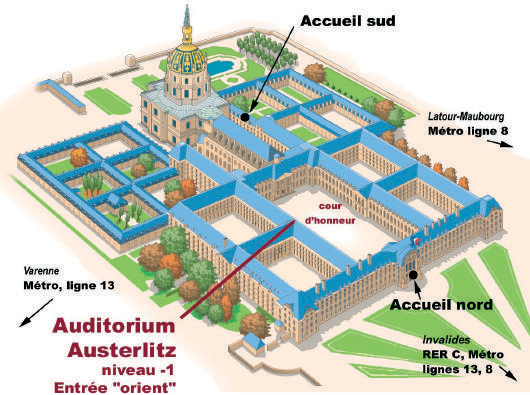 Seules les personnes ayant réservé avant le 23 mars 2016 (histoire@musee-armee.fr) pourront entrer à partir de 8h45 (seul accès possible).Les autres personnes n’étant pas sur la liste transmise au commandement militaire des Invalides devront attendre l’ouverture du site au public : 10h00.Les sacs, les manteaux et les vestes, devront être ouverts lors du contrôle au 129 rue de Grenelle.Pas de parking sur le site24 mars : réservation obligatoire : histoire@musee-armee.fr25 mars 2016, Musée de la Vie romantique9h00 Natalie Petiteau, Professeur d’histoire contemporaine à l’Université d’AvignonConférence inaugurale : Napoléon devant la campagne de BelgiqueCommémorer, peindre, chanter9h35 Cédric Istasse, Doctorant en histoire contemporaine, Université de NamurLes Médailles de Waterloo de Félicien Rops, 18589h55 François Robichon, Professeur d’histoire de l’art à l’Université de Lille IIIFortune iconographique d’un désastre : Waterloo dans la peinture d’histoire au XIXe siècle10h15 Questions et pause10h50 Corinne Legoy, MCF d’histoire à l’Université d’OrléansPoésies sur Waterloo11h10 Sylvie Biet, Bibliothèque ThiersPrésentation des collections de la Bibliothèque Thiers liées à Napoléon11h30 Lecture par Danièle Sarrat (Société française des Études byroniennes) de sa traduction des strophes de Childe Harold III, XVIII-XXXI dans lesquelles Byron évoque Waterloo11h50 Questions12h00-13h30 DéjeunerHéros et anti-héros13h30 Léonard Burnand, Université de LausanneConstant et les Cent-Jours13h50 Catherine Mariette, Professeur de littérature française à Université Grenoble III StendhalStendhal face au dernier Napoléon14h10 Julie Anselmini, MCF de littérature française à l’Université de CaenLes Cent-Jours dans l’œuvre non autobiographique de Dumas14h30 Noëlle Benhamou, PRAG en littérature françaiseESPE de Beauvais, Université de Picardie Jules Verne ; fonda- trice des sites Maupassantiana.fr et Erckmann-Chatrian.euLe Waterloo d’Erckmann-Chatrian ou la victoire de Joseph Bertha ?15h50 Stéphane Calvet, Professeur, Université d’AvignonDémystifier Cambronne15h10 Questions15h40 Conclusions Jacques-Olivier Boudon, Gérard Gengembre, Natalie PetiteauRemise du premier prix de recherche des associations dix-neuviémistes (CL19)Jérôme Farigoule, directeur du Musée de la Vie romantique et Éric Bordas, Société des Études Romantiques et Dix-neuviémistes16h30 Concert présenté par Isabelle Safa et Olivier FeignierSchubertiade interprétée par le Conservatoire du IXe arrondissementWaterloo de Christian Friedrich Ruppe, par Daniel Propper, présentation par Olivier Feignier25 mars : réservation obligatoire : marie-claude.sabouret@paris.fr